Abren temporada ante UNAM Acatlán el 6 de septiembre“LINCES” DE LA UNIVERSIDAD DEL VALLE DE MÉXICO, EQUIPO CONTENDIENTE AL TÍTULO DE LIGA MAYOR: ROBERTO CERVANTESMéxico, DF, a 29 de agosto de 2013.- Los “Linces” de la Universidad del Valle de México se reportan listos para la presente temporada de Liga Mayor de futbol americano de la ONEFA, al presentarse este día ante los medios de comunicación en el Gimnasio de Usos Múltiples del Campus Chapultepec.El equipo institucional de futbol americano de la UVM está dirigido, a partir de esta temporada 2013, por el Head Coach Roberto Cervantes. El nuevo entrenador lince menciona que esta temporada será de retos y metas. Hoy el equipo de la Universidad del Valle de México tiene la oportunidad de posicionarse como uno de los mejores dos programas dentro de Liga Mayor de ONEFA en nuestro país.“Desde nuestros cimientos en categorías infantiles, juveniles e intermedia se han ido cumpliendo las metas, motivo por el cual la pirámide de nuestro programa sigue creciendo y esta temporada nuestro equipo de Liga Mayor se ve fortalecido con jugadores de 1°, 2° y 3er año que forman la base y la mayoría de nuestro equipo. Los Linces UVM mostrarán su crecimiento y darán muestras de que serán un equipo siempre contendiente al  título”, comentó Roberto Cervantes.Para la temporada que está a punto de iniciar, el conjunto Lince está conformado por 75 jugadores, de los cuales 37 son Ofensivos y 38 son Defensivos. El peso promedio de los jugadores a la ofensiva es de 115 kilogramos y  tienen una estatura promedio de 1.88 metros, a la defensiva el promedio es de 105 kilos y 1.84 metros de altura.El Entrenador en Jefe de los Linces, Roberto Cervantes, señaló que dirigir al conjunto de UVM en esta temporada es un gran reto, una gran oportunidad y una gran responsabilidad. “Ser el Head Coach de la Universidad del Valle de México, representa un compromiso en todos los aspectos. Mediante el desarrollo de la práctica del futbol americano, mi compromiso será el de formar jugadores-estudiantes de alto nivel”. Algunos de los jugadores más destacados de los Linces esta campaña son: a la Ofensiva, David Rosales (Seleccionado Nacional); Jair Viamontes (Seleccionado Nacional); Darío Martínez (OL / 5to. Año) y Javier Berny (QB / 3er. Año). A la Defensiva, Deion Sixto (Seleccionado Nacional); Gonzalo De la Rosa (Seleccionado Nacional); Alejandro Almazán (Seleccionado Nacional) y Brandon Avila (DL / 2do. Año).La campaña para los Linces de UVM comienza este 6 de septiembre cuando  visiten en la FES Acatlán a los Pumas Acatlán, en punto de las 15:00 horas.TEMPORADA LIGA MAYOR 2013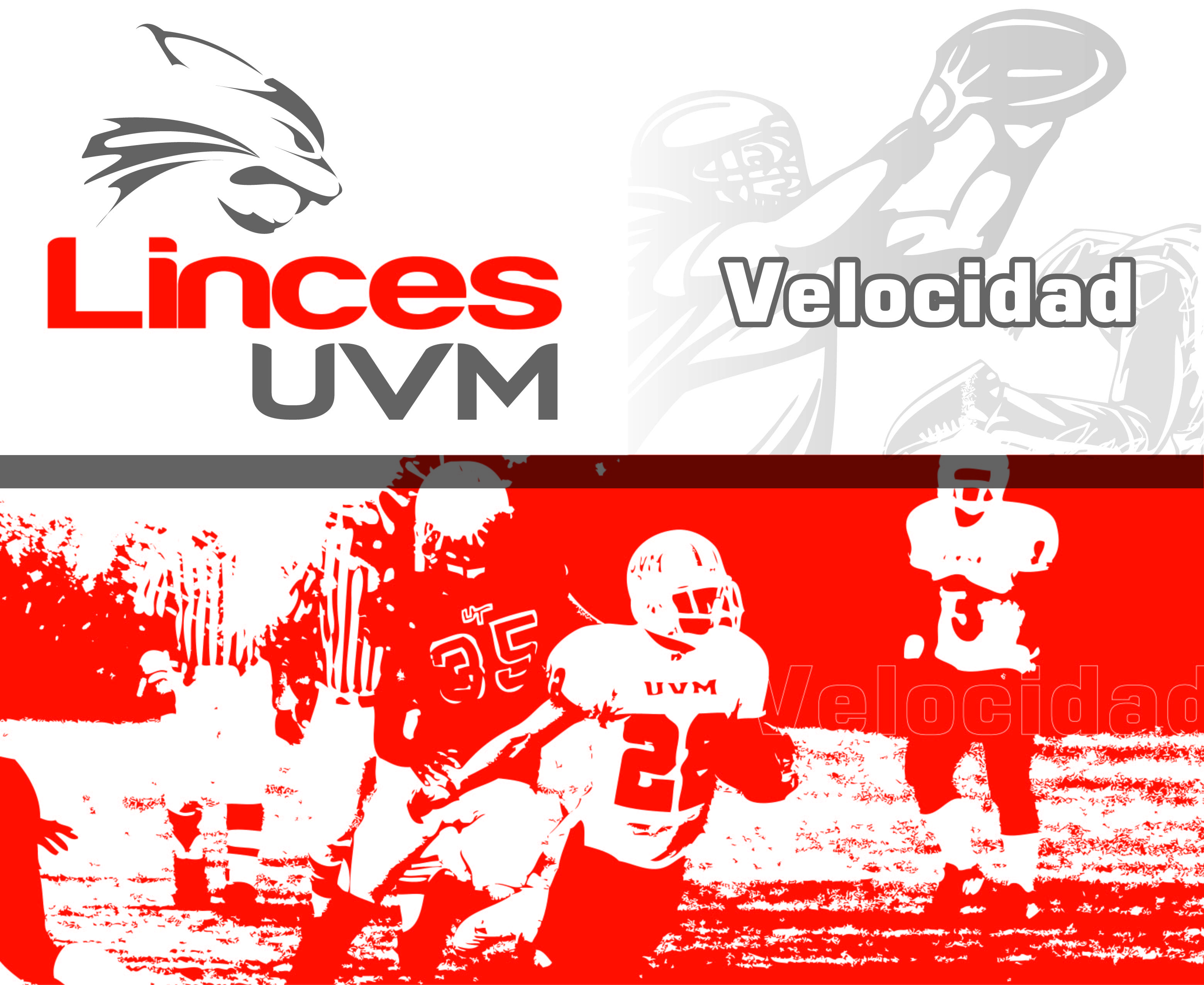 AZC/JPA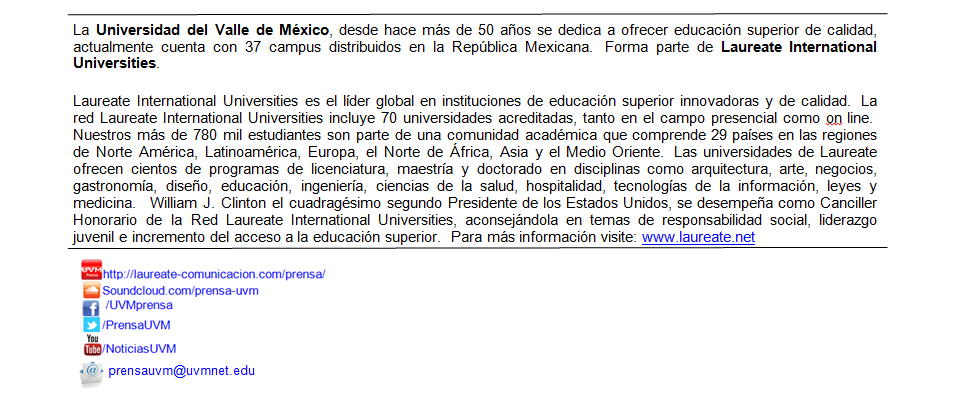 FECHAHORACAMPOLOCALVISITA06/SEPT/2013VIERNES15:00FES ACATLANUNAM/PUMAS ACATLANLINCES UVM13/SEPT/2013VIERNES19:00“JOM”LINCES UVMFRAILES UT21/SEPT/2013SABADO19:00“JOM”LINCES UVMPUMAS UNAM27/SEPT/2013VIERNES19:00GASPAR MASSAUTENTICOS TIGRESLINCES UVM04/OCT/2013VIERNES19:00“JOM”LINCES UVMAGUILAS UACH11/OCT/2013VIERNES19:00“JOM”LINCES UVMAGUILAS BLANCAS IPN19/OCT/2013SABADO10:00JOAQUIN AMAROCENTINELAS CGPLINCES UVM25/OCT/2013VIERNES19:00“JOM”LINCES UVMBURROS BLANCOS IPN